Publicado en Madrid el 25/01/2021 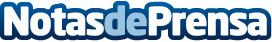 Comercio electrónico, digitalización y consumo responsable: retos de las empresas en 2021, según IntrumEl consumidor se ha vuelto más digital, sostenible y propenso al ahorro ante las incertidumbres económicas, unos factores que seguirán presentes en el 2021, según ha analizado IntrumDatos de contacto:Pablo Gómez Salcedo634955019Nota de prensa publicada en: https://www.notasdeprensa.es/comercio-electronico-digitalizacion-y-consumo Categorias: Finanzas E-Commerce Recursos humanos Consumo Digital http://www.notasdeprensa.es